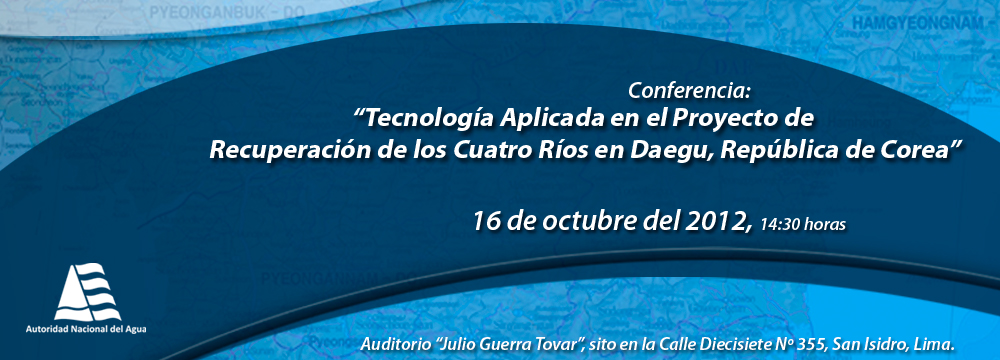 FICHA DE INSCRIPCION Nombres: Apellidos:Sexo: Femenino (   )     Masculino (    )Edad:  menor de 29 (   )  Mayor de 29 (   )Institución:Cargo:Dirección:Ciudad:  						País: Teléfono:Celular:Fax:Correo Electrónico: